Заключениеоб оценке регулирующего воздействия проекта постановления администрации муниципального образования Усть-Лабинский район «Об утверждении Порядка предоставления субсидий гражданам, ведущим личное подсобное хозяйство, крестьянским (фермерским) хозяйствам, индивидуальным предпринимателям, осуществляющим деятельность в области сельскохозяйственного производства на территории муниципального образования Усть-Лабинский район»	Управление экономики администрации муниципального образования Усть-Лабинский район, как уполномоченный орган по проведению оценки регулирующего воздействия проектов муниципальных нормативных правовых актов муниципального образования Усть-Лабинский район рассмотрело поступивший 20 июля 2020 года проект постановления администрации муниципального образования Усть-Лабинский район «Об утверждении Порядка предоставления субсидий гражданам, ведущим личное подсобное хозяйство, крестьянским (фермерским) хозяйствам, индивидуальным предпринимателям, осуществляющим деятельность в области сельскохозяйственного производства на территории муниципального образования Усть-Лабинский район» (далее – Проект), направленный для подготовки настоящего Заключения управлением сельского хозяйства администрации муниципального образования Усть-Лабинский район (далее – разработчик) и сообщает следующее.	В соответствии с Порядком проведения оценки регулирующего воздействия проектов муниципальных нормативных правовых актов муниципального образования Усть-Лабинский район, утвержденным постановлением администрации муниципального образования Усть-Лабинский район от 7 декабря 2018 г. № 1068 (далее – Порядок), проект подлежит проведению оценки регулирующего воздействия.	Проект содержит положения, имеющие среднюю степень регулирующего воздействия.	По результатам рассмотрения установлено, что при подготовке проекта требования Порядка разработчиком соблюдены.	Проект направлен разработчиком для проведения оценки регулирующего воздействия впервые.	Проведен анализ результатов исследований, проводимых регулирующим органом с учетом установления полноты рассмотрения регулирующим органом всех возможных вариантов правового регулирования выявленной проблемы, а также эффективности способов решения проблемы в сравнении с действующим на момент проведения процедуры оценки регулирующего воздействия правовым регулированием рассматриваемой сферы общественных отношений.	Разработчиком предложен один вариант правового регулирования – принятие постановления администрации муниципального образования Усть-Лабинский район «Об утверждении Порядка предоставления субсидий гражданам, ведущим личное подсобное хозяйство, крестьянским (фермерским) хозяйствам, индивидуальным предпринимателям, осуществляющим деятельность в области сельскохозяйственного производства на территории муниципального образования Усть-Лабинский район». 	Проведена оценка эффективности предложенных регулирующим органом вариантов правового регулирования, основанных на сведениях, содержащихся в соответствующих разделах сводного отчета, и установлено следующее:	- проблема, на решение которой направлено правовое регулирование, сформирована точно;	- определены потенциальные адресаты предлагаемого правового регулирования: 	- граждане, проживающие на территории Краснодарского края и ведущие личное подсобное хозяйство на территории муниципального образования Усть-Лабинский район в соответствии с действующим законодательством;	- крестьянские (фермерские) хозяйства, зарегистрированные и осуществляющие деятельность в области производства сельскохозяйственной продукции на территории Краснодарского края;	- индивидуальные предприниматели, являющиеся сельскохозяйственными товаропроизводителями, отвечающие требованиям Федерального закона от 29 декабря 2006 г. № 264-ФЗ «О развитии сельского хозяйства»;	- индивидуальные предприниматели, зарегистрированные и осуществляющие свою деятельность менее одного года и имеющие соответствующий вид деятельности в соответствии с Общероссийским классификатором продукции по видам экономической деятельности (ОКПД2) ОК 034-2014 (КПЕС 2008) – Раздел А «Продукция сельского, лесного и рыбного хозяйства». 	Количественная оценка участников не ограничена. Определить точное количество не предоставляется возможным;	- цель предлагаемого проектом правового регулирования определена объективно;	- срок достижения заявленных целей: с даты вступления в силу постановления, в связи с чем, отсутствует необходимость в последующем мониторинге достижения целей;	- дополнительных расходов потенциального адресата предлагаемого правового регулирования, а также расходов местного бюджета (бюджета муниципального образования Усть-Лабинский район), связанных с введением предлагаемого правового регулирования, не предполагается;	- риски введения предлагаемого правового регулирования отсутствуют.	В соответствии с Порядком установлено следующее:	1. Потенциальной группой участников общественных отношений, интересы которых будут затронуты правовым регулированием, являются:	- граждане, проживающие на территории Краснодарского края и ведущие личное подсобное хозяйство на территории муниципального образования Усть-Лабинский район в соответствии с действующим законодательством;	- крестьянские (фермерские) хозяйства, зарегистрированные и осуществляющие деятельность в области производства сельскохозяйственной продукции на территории Краснодарского края;	- индивидуальные предприниматели, являющиеся сельскохозяйственными производителями, отвечающие требованиям Федерального закона от 29 декабря 2006 г. № 264-ФЗ «О развитии сельского хозяйства»;	- индивидуальные предприниматели, зарегистрированные и осуществляющие свою деятельность менее одного года и имеющие соответствующий вид деятельности в соответствии с Общероссийским классификатором продукции по видам экономической деятельности (ОКПД2) ОК 034-2014 (КПЕС 2008) – Раздел А «Продукция сельского, лесного и рыбного хозяйства».   	2. Проблема, на решение которой направлено правовое регулирование, заключается в следующем: 	Проектом постановления предлагается внести изменения в Порядок предоставления субсидий крестьянским (фермерским) хозяйствам, индивидуальным предпринимателям, ведущим деятельность в области сельскохозяйственного производства, и личным подсобным хозяйствам на поддержку сельскохозяйственного производства на территории муниципального образования Усть-Лабинский район, утверждённом постановлением администрации муниципального образования Усть-Лабинский район от 29 августа 2018 г. № 797.	Принятие вышеуказанного постановления обусловлено необходимостью реализации приказа министерства сельского хозяйства и перерабатывающей промышленности Краснодарского края от 11 августа 2017 г. № 224 «Об утверждении Административного регламента предоставления органами местного самоуправления муниципальных районов и городских округов Краснодарского края государственной услуги по предоставлению субсидий гражданам, ведущим личное подсобное хозяйство, крестьянским (фермерским) хозяйствам, индивидуальным предпринимателям, осуществляющим деятельность в области сельскохозяйственного производства». 	Субсидии предоставляются в рамках реализации мероприятий государственной программы Краснодарского края «Развитие сельского хозяйства и регулирование рынков сельскохозяйственной продукции, сырья и продовольствия», утверждённой постановлением главы администрации (губернатора) Краснодарского края от 5 октября 2015 г. № 944, за счет средств краевого бюджета, передаваемых муниципальным образованиям Краснодарского края в порядке межбюджетных отношений. 	Предусмотренное проектом правовое регулирование иными правовыми, информационными или организационными средствами не представляется возможным.3. Цель предлагаемого правового регулирования заключается в предоставлении субсидий гражданам, ведущим личное подсобное хозяйство, крестьянским (фермерским) хозяйствам, индивидуальным предпринимателям, осуществляющим деятельность в области сельскохозяйственного производства на территории муниципального образования Усть-Лабинский район на возмещение части понесенных ими затрат в целях:1) поддержки производства реализуемой продукции животноводства;2) возмещения части затрат на приобретение племенных сельскохозяйственных животных, а также товарных сельскохозяйственных животных (коров, нетелей, овцематок, ремонтных тёлок, ярочек, козочек), предназначенных для воспроизводства;3) возмещения части затрат на строительство теплиц для выращивания овощей защищенного грунта;4) возмещение части затрат на оплату услуг по искусственному осеменению сельскохозяйственных животных (крупного рогатого скота, овец и коз);5) возмещения части затрат на приобретение систем капельного орошения для ведения овощеводства (кроме ЛПХ);6) возмещения части затрат на приобретение молодняка кроликов, гусей, индеек;7) возмещение части затрат на приобретение технологического оборудования для животноводства и птицеводства (кроме ЛПХ);8) возмещение части затрат по наращиванию поголовья коров (кроме ЛПХ).    4. Проект предусматривает положения, которые устанавливают права и обязанности для потенциальных адресатов предлагаемого правового регулирования. Предоставление субсидий осуществляется при соблюдении следующих условий:1) регистрация, постановка на налоговый учёт (кроме ЛПХ) и осуществление производственной деятельности на территории Краснодарского края;2) отсутствие неисполненной обязанности по уплате налогов, сборов, страховых взносов, пеней, штрафов, процентов, подлежащих уплате в соответствии с законодательством Российской Федерации о налогах и сборах на дату подачи заявления о предоставлении субсидий (кроме ЛПХ);3) отсутствие просроченной задолженности по заработной плате на первое число месяца, в котором подано заявление о предоставлении субсидий (кроме ЛПХ);4) отсутствие задолженности по арендной плате за землю и имущество, находящиеся в государственной собственности Краснодарского края на первое число месяца, в котором подано заявление о предоставлении субсидий (кроме ЛПХ);5) заявитель не должен получать средства из краевого бюджета в соответствии с иными нормативными правовыми актами на цели предоставления субсидии на первое число месяца, в котором подано заявление о предоставлении субсидии;6) заявитель не должен являться иностранным юридическим лицом, а также российским юридическим лицом, в уставном (складочном) капитале которого доля участия иностранных юридических лиц, местом регистрации которых являются государство или территория, включённые в утверждаемый Министерством финансов Российской Федерации перечень государств и территорий, предоставляющих льготный налоговый режим налогообложения и (или) не предусматривающих раскрытия и представления информации при проведении финансовых операций (офшорные зоны) в отношении таких юридических лиц, в совокупности превышает 50 процентов, на первое число месяца, в котором подано заявление;7) реализация продукции растениеводства (за исключением семенного и посадочного материала сельскохозяйственных культур) на территории Российской Федерации в году, предшествующем получению субсидий, по направлениям, обеспечивающим развитие растениеводства (кроме ЛПХ); 8) обеспечение прироста численности крупного рогатого скота, овец и птицы в течение последних трёх лет, включая год получения субсидий, субъектами агропромышленного комплекса, занимающимися животноводством, за исключением вновь образованных и (или) осуществляющих животноводческую деятельность менее трёх лет, - по направлениям, обеспечивающим развитие животноводства (кроме ЛПХ);9) наличие соглашения о предоставлении субсидии, заключённого между заявителем и главным распорядителем в соответствии с типовой формой утвержденной финансовым органом администрации муниципального образования Усть-Лабинский район, обязательными условиями которого являются:- согласие заявителя на осуществление уполномоченным органом и органами государственного (муниципального) финансового контроля проверок соблюдения им условий, целей и порядка предоставления субсидий;- запрет юридическим лицам на приобретение за счёт полученных средств иностранной валюты, за исключением операций, осуществляемых в соответствии с валютным законодательством Российской Федерации при закупке (поставке) высокотехнологичного импортного оборудования, сырья и комплектующих изделий, а также связанных с достижением целей предоставления этих средств иных операций, определенных нормативными правовыми актами, регулирующими предоставление субсидий;- документальное подтверждение заявителем факта полной оплаты стоимости приобретенных сельскохозяйственных животных согласно договору, а также принятии на себя обязательства о содержании и сохранности животных в течение трёх лет со дня их приобретения – при предоставлении субсидии на возмещение части затрат на приобретение племенных и товарных сельскохозяйственных животных (коров, нетелей, овцематок, ремонтных тёлок,  ярочек, козочек), предназначенных для воспроизводства, в том числе на условиях рассрочки (отсрочки) платежа или аренды с последующим выкупом;- документальное подтверждение заявителем факта завершения монтажа систем капельного орошения – при предоставлении субсидии на возмещение части затрат на приобретение систем капельного орошения для ведения овощеводства, садоводства и виноградарства;- документальное подтверждение заявителем факта наличия поголовья коров на 1 января текущего года и сохранения его численности в хозяйстве на дату подачи заявления о предоставлении субсидии – при предоставлении субсидии на производство реализуемой продукции животноводства (молока в физическом весе);- документальное подтверждение заявителем факта завершения монтажа теплицы и принятия на себя обязательства о её эксплуатации в течение последующих пяти лет, а также предъявление документа, подтверждающего эксплуатацию теплицы по целевому назначению на дату подачи заявления о предоставлении субсидии, – при предоставлении субсидии на возмещение части затрат на строительство теплиц.Субсидии не предоставляются крестьянским (фермерским) хозяйствам и индивидуальным предпринимателям, являющимся сельскохозяйственными товаропроизводителями, использующим труд иностранных работников, за исключением случаев:1) использования труда иностранных работников в отраслях садоводства и виноградарства на сезонных работах;2) использования труда граждан Украины, признанных беженцами, а также граждан Украины и лиц без гражданства, постоянно проживавших на территории Украины, прибывших на территорию Российской Федерации в экстренном массовом порядке, которые направлены на работу исполнительными органами государственной власти Краснодарского края и центрами занятости населения в муниципальных образованиях Краснодарского края;3) привлечения субъектами агропромышленного комплекса Краснодарского края иностранных работников в качестве высококвалифицированных специалистов в соответствии с Федеральным законом от 25 июля 2002 г. № 115-ФЗ «О правовом положении иностранных граждан в Российской Федерации».	Претендент на получение субсидий подает прошитые (за исключением одного экземпляра справки-расчёта на предоставление субсидий) и пронумерованные, прошнурованные, скрепленные печатью (при ее наличии) и подписью заявление о предоставлении субсидий и документы в администрацию муниципального образования Усть-Лабинский район через управление сельского хозяйства администрации муниципального образования Усть-Лабинский район или в многофункциональной центр предоставления государственных и муниципальных услуг, расположенный на территории Краснодарского края:1. Крестьянскими (фермерскими) хозяйствами, индивидуальными предпринимателями, ведущим деятельность в области сельскохозяйственного производства, представляются:- оригинал и копия документа, удостоверяющего личность заявителя;- документ с указанием банковских реквизитов и номера счета заявителя для перечисления средств на возмещение части затрат;справки-расчеты сумм субсидий по соответствующим формам согласно приложениям № 5, 7, 9, 11, 13, 14 16, 17 к Проекту;- справка об отсутствии просроченной задолженности по заработной плате на первое число месяца, в котором подано заявление о предоставлении субсидии, подписанная заявителем и заверенная печатью (при ее наличии);- справка о том, что заемщик не является иностранным юридическим лицом, а также российским юридическим лицом, в уставном (складочном) капитале которого доля участия иностранных юридических лиц, местом регистрации которых является государство или территория, включенные в утверждаемый Министерством финансов Российской Федерации перечень государств и территорий, предоставляющих льготный налоговый режим налогообложения и (или) не предусматривающих раскрытия и предоставления информации при проведении финансовых операций (офшорные зоны) в отношении таких юридических лиц, в совокупности превышает 50 процентов, на первое число месяца, в котором подано заявление, подписанная заявителем и заверенная печатью (при ее наличии);- сведения о выручке (заявителям, не вошедшим в сводную отчетность о финансово-экономическом состоянии товаропроизводителей агропромышленного комплекса Краснодарского края за отчетный финансовый год, представляемую по формам, утвержденным Министерством сельского хозяйства Российской Федерации, для подтверждения статуса сельскохозяйственного товаропроизводителя), по форме согласно приложению № 24 к Порядку, кроме крестьянских (фермерских) хозяйств, созданных в соответствии с Федеральным законом от 11 июня 2003 г. № 74-ФЗ «О крестьянском (фермерском) хозяйстве»;2. Гражданами, ведущими личное подсобное хозяйство, представляются:- оригинал и копия документа, удостоверяющего личность заявителя;- оригинал и копия документа, подтверждающего наличие земельного участка, на котором гражданин ведет личное подсобное хозяйство и выписка из похозяйственной книги об учете получателя в качестве гражданина, ведущего личное подсобное хозяйство по соответствующей форме согласно приложению № 22 к Проекту или справка о наличии ЛПХ, заверенная администрацией поселения; - документ с указанием банковских реквизитов и номера счета заявителя для перечисления средств на возмещение части затрат;- справки-расчеты сумм субсидий по соответствующим формам согласно приложениям № 6, 8, 10, 12, 15 к Проекту.Кроме того:1). Для получения субсидий на возмещение части затрат на приобретение племенных сельскохозяйственных животных и товарных сельскохозяйственных животных (коров, нетелей, ремонтных телок, овцематок, ярочек, кроликоматок), предназначенных для воспроизводства и молодняка кроликов, гусей, индейки представляются:- оригиналы и копии документов, подтверждающих приобретение и оплату сельскохозяйственных животных (платежное поручение или чек контрольно-кассовой машины, товарная накладная или универсальный передаточный документ, договор (контракт) поставки сельскохозяйственных животных);- оригинал и копия ветеринарной справки (форма № 4), установленной приказом Министерства сельского хозяйства Российской Федерации от 27 декабря 2016 г. № 589 «Об утверждении Ветеринарных правил организации работы по оформлению ветеринарных сопроводительных документов в электронной форме и порядка оформления ветеринарных сопроводительных документов на бумажных носителях», при покупке животных в пределах одного муниципального образования;- оригинал и копия ветеринарного свидетельства (форма № 1), установленной приказом Министерства сельского хозяйства Российской Федерации от 27 декабря 2016 г. № 589 «Об утверждении Ветеринарных правил организации работы по оформлению ветеринарных сопроводительных документов в электронной форме и порядка оформления ветеринарных сопроводительных документов на бумажных носителях», при покупке животных за пределами муниципального образования; - оригиналы и копии документов, подтверждающих племенную ценность приобретенных животных (племенное свидетельство) (предоставляется в случае приобретения племенных сельскохозяйственных животных);- выписка из похозяйственной книги с указанием движения поголовья животных в период приобретения их хозяйством (предоставляется личным подсобным хозяйством), информация о поголовье сельскохозяйственных животных по форме согласно приложению № 20 к Проекту (предоставляется крестьянскими (фермерскими) хозяйствами и индивидуальными предпринимателями).2) Для получения субсидий на произведенное и реализованное мясо крупного рогатого скота (в расчете на 1 кг живого веса), молоко (в физическом весе) представляются:- информация о поголовье сельскохозяйственных животных по форме согласно приложению № 20 к Проекту (предоставляется КФХ и ИП);- оригиналы и копии документов, подтверждающих реализацию продукции.3) Для получения субсидий на возмещение части затрат по оплате услуг по искусственному осеменению крупного рогатого скота, овец и коз представляются:- оригинал и копия документа, подтверждающего оплату услуги по искусственному осеменению (акт выполненных работ и чек контрольно-кассовой машины; квитанция-договор, являющаяся бланком строгой отчетности).4) Для получения субсидий на возмещение части затрат на строительство теплиц для выращивания овощей защищенного грунта представляются: - смета (сводка) фактических затрат при строительстве хозяйственным способом по форме согласно приложению № 21 к Проекту;- оригиналы и копии документов, подтверждающих затраты на строительство теплиц (товарная накладная или товарно-транспортная накладная, чек контрольно-кассовой машины  или платёжное поручение; товарный чек или бланк строгой отчетности) согласно смете (сводке) фактических затрат на строительство хозяйственным способом; - оригинал и копия договора на строительство теплицы (при строительстве теплицы подрядным способом); - смета (сводка) фактических затрат, подписанная подрядной организацией при строительстве подрядным способом по форме согласно приложению № 23 к Проекту; - оригиналы и копии актов выполненных работ и документов, подтверждающих оплату выполненных работ (платежное поручение или чек контрольно-кассовой машины) при строительстве подрядным способом;- акт обследования теплицы комиссией сельского поселения, на территории которого расположен земельный участок, заверенный главой администрации сельского (городского) поселения (акт является документом, подтверждающим целевое использование теплицы). 5) Для получения субсидий на возмещение части затрат на приобретение систем капельного орошения для ведения овощеводства представляются:- оригиналы и копии документов, подтверждающих приобретение, оплату, получение, установку оборудования систем капельного орошения для ведения овощеводства (товарная накладная или товарно-транспортная накладная, чек контрольно-кассовой машины или платежное поручение; товарный чек или бланк строгой отчетности);- акт обследования комиссией сельского (городского) поселения установленных систем капельного орошения для ведения овощеводства, заверенный главой администрации сельского (городского) поселения. 6) Для получения субсидий на возмещение части затрат на приобретение технологического оборудования для животноводства и птицеводства по кодам 28.22.18.244, 28.30.51.000 — 28.30.53.000, 28.30.83.110 — 28.30.83.180, 28.93.13.143 в соответствии с приказом Федерального агентства по техническому регулированию и метрологии от 31 января 2014 г. №14-ст «О принятии и введении в действие Общероссийского классификатора видов экономической деятельности (ОКВЭД2) (ОК029-2014(КПЕС 2008)» представляются:- оригиналы и копии документов, подтверждающих приобретение и оплату технологического оборудования для животноводства и птицеводства (товарная накладная или товарно-транспортная накладная, чек контрольно-кассовой машины или платежное поручение; товарный чек или бланк строгой отчетности);- акт обследования хозяйства после установки (монтажа) технологического оборудования комиссией сельского (городского) поселения, на территории которого расположено хозяйство, заверенный главой администрации сельского (городского) поселения.7) Для получения субсидий на возмещение части затрат по наращиванию поголовья коров представляется информация о поголовье сельскохозяйственных животных по форме согласно приложению № 20 к Проекту (предоставляется в случае покупки коров, а также наращивания поголовья коров крестьянскими (фермерскими) хозяйствами и индивидуальными предпринимателями, в году предшествующем текущему финансовому году.Уполномоченный сотрудник запрашивает в течение 5 рабочих дней со дня регистрации заявления посредством межведомственного запроса, в том числе в электронной форме с использованием единой системы межведомственного электронного взаимодействия и подключаемых к ней региональных систем межведомственного электронного взаимодействия, в отношении претендента следующие документы:от Федеральной налоговой службы:сведения об отсутствии (наличии) неисполненной обязанности по уплате налогов, сборов, страховых взносов, пеней, штрафов, процентов, подлежащих уплате в соответствии с законодательством Российской Федерации о налогах и сборах на дату подачи заявления о предоставлении субсидий;сведения из Единого государственного реестра юридических лиц или сведения из Единого государственного реестра индивидуальных предпринимателей.Сведения из Единого государственного реестра юридических лиц или Единого государственного реестра индивидуальных предпринимателей в том числе могут быть получены уполномоченным органом с официального сайта Федеральной налоговой службы Российской Федерации с помощью сервиса «Предоставление сведений из ЕГРЮЛ/ЕГРИП о конкретном юридическом лице/индивидуальном предпринимателе в форме электронного документа».от департамента имущественных отношений Краснодарского края:сведения о наличии (отсутствии) задолженности по арендной плате за землю и имущество, находящиеся в государственной собственности Краснодарского края, на первое число месяца, в котором зарегистрировано заявление о предоставлении субсидии.При отсутствии технической возможности направление запросов осуществляется в письменном виде.Заявитель вправе представить документы, предусмотренные настоящим пунктом, по собственной инициативе. При этом представленная заявителем справка об отсутствии (наличии) неисполненной обязанности по уплате налогов, сборов, страховых взносов, пеней, штрафов, процентов, подлежащих уплате в соответствии с законодательством Российской Федерации о налогах и сборах, выписка из Единого государственного реестра юридических лиц или Единого государственного реестра индивидуальных предпринимателей, сведения об отсутствии задолженности по арендной плате за землю и имущество, находящиеся в государственной собственности Краснодарского края должны быть получены по состоянию на дату не ранее тридцати дней до даты регистрации заявления о предоставлении субсидии и сшиты и пронумерованы совместно с документами согласно перечню (приложение № 4 к настоящему Проекту).	5. Риски не достижения целей правового регулирования, а также возможные негативные последствия от введения правового регулирования для экономического развития муниципального образования Усть-Лабинский район отсутствуют.	6. Дополнительные расходы местного бюджета (бюджета муниципального образования Усть-Лабинский район), понесенные от регулирующего воздействия предлагаемого проекта муниципального нормативного правового акта, не предполагаются.	Расходы потенциальных адресатов предлагаемого правового регулирования, предполагаются в виде информационных издержек на написание любого документа низкого уровня сложности (менее 5 стр. печатного текста), подачу пакета документов в соответствии с требованиями нормативного правового акта и составляют примерно 190,64 рублей в расчете на 1 заявителя.	Согласно Методике оценки стандартных издержек субъектов предпринимательской и иной экономической деятельности, возникающих в связи с использованием требований регулирования, утвержденной приказом Министерства экономического развития Российской Федерации от 22 сентября 2015 г. № 669, информационные издержки регулирования включают в себя затраты на сбор, подготовку и предоставление органам публичной власти информации (документов, сведений) в соответствии с требованиями акта, проекта акта, в том числе затраты на поддержание готовности представить необходимую информацию по запросу со стороны органов власти или их уполномоченных представителей.	Расчёт информационных издержек произведен с использованием калькулятора расчёта стандартных издержек regulation.gov.ru:	название требования: подача заявления и пакета документов для получения субсидии;	тип требования: предоставление информации;	раздел требования: информационное;	информационный элемент: подача заявления и пакета документов для получения субсидии;	масштаб: число заявок – 1 ед.;	частота: 1 ед.;	действия: написание любого документа низкого уровня сложности (менее 5 стр. печатного текста) – 1 чел./часов;	список приобретений: нет;	среднемесячная заработная плата за май месяц 2020 года по данным Крайстата в Усть-Лабинском районе составляет 32 027 рублей;	средняя стоимость часа работы: 190,64 рублей;	общая стоимость требования: 190,64 рублей.	Необоснованные расходы, связанные с регулирующим воздействием проекта, отсутствуют.	7. В соответствии с Порядком уполномоченный орган провел публичные консультации по проекту в период с 10 июля 2020 года по 20 июля 2020 года.	8. Информация о проводимых публичных консультациях была размещена на официальном сайте администрации муниципального образования Усть-Лабинский район (http://www.adminustlabinsk.ru/).	Кроме того, проект направлялся индивидуальному предпринимателю Козинской Л.П., члену Бюро по защите прав предпринимателей и инвесторов ККО «ОПОРА РОССИИ» Новиковой Ю.А., председателю НП «Усть-Лабинские фермеры» Якунину В.М., председателю Союза «Усть-Лабинская торгово-промышленная палата» Долгову С.Ю., директору ООО «Фонтан» Поддубной О.Г., индивидуальному предпринимателю Овеченко Н.Е., директору ООО «Формула» Наташиной И.А., индивидуальному предпринимателю Грущенко Л.П., главе КФХ Шубину С.П., главе КФХ Горшукову М.С., индивидуальному предпринимателю Рылиной Н.В., Литвиновой С.В. председателю комиссии по вопросам соблюдения законодательства, социальной политики, образования, здравоохранения, культуре, спорту, делам молодежи и депутатской этике Совета муниципального образования Усть-Лабинский район с которыми заключены соглашения о взаимодействии при проведении оценки регулирующего воздействия, а также Артеменко О.И., Баринову Ю.Ф., Бунееву В.Ф., Князеву С.И., Унанян С.Р., Ларину А.А., Иванову А.	9. В период проведения публичных консультаций замечаний и предложений от участников публичных консультаций по проекту не поступало.	10. По результатам оценки регулирующего воздействия сделаны выводы об отсутствии в представленном проекте положений, вводящих избыточные административные обязанности, запреты и ограничения для юридических лиц или способствующих их введению, оказывающих негативное влияние на отрасли экономики муниципального образования Усть-Лабинский район, способствующих возникновению необоснованных расходов юридических лиц, а также необоснованных расходов местного бюджета (бюджета муниципального образования Усть-Лабинский район), и о возможности его дальнейшего согласования. Ноздрачева Оксана Вячеславовна5-28-68УПРАВЛЕНИЕ ЭКОНОМИКИ АДМИНИСТРАЦИИМУНИЦИПАЛЬНОГО ОБРАЗОВАНИЯ УСТЬ-ЛАБИНСКИЙ  РАЙОН Ленина, ул. д. 38, город Усть-Лабинск, Краснодарский край,352330e-mail:ust_labinsk@mo.krasnodar.ru тел. (86135) 5-18-71,  факс (86135) 5-18-63  30.07.2020                          № 1030На                                             от  Управление сельского хозяйства администрации муниципального образования Усть-Лабинский районНачальник управленияН.В. Гаценко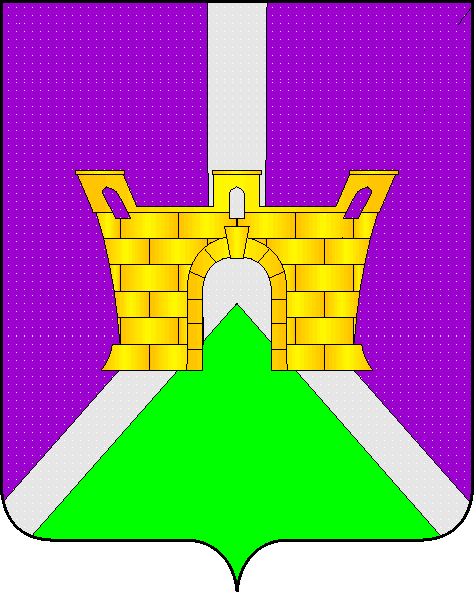 